North Carolina Friends 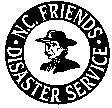 Disaster ServiceAN OUTREACH MINISTRY OF N.C. FRIENDS  Eastern N.C. Disaster Relief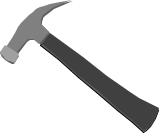   Sept 24th - 29th , 2023    New Bern, North Carolina       This September trip to New Bern will be a special trip.  We will be rebuilding a house for a couple who has had to endure multiple tragedies. They lost the roof of their house during hurricane Florence and they did not have any homeowners insurance. The home owner fell and broke his back while trying to do the repairs himself. Another disaster relief organization was able to repair the roof. Tragedy struck again in June 2023 when their house was destroyed by fire and the homeowner received third degree burns. He had to be sent to the UNC burn center in Chapel Hill. Now they are homeless. The Craven County Disaster Recovery and the Baptist on Missions have asked us to help. This September trip will truly change these peoples lives forever. I have attached a file with their complete story.       As we have done in the past we will be working with the Baptists On Missions Disaster Group. We will be staying at their New Bern Rebuild Center.  The accommodations will be dormitory style with women in one area and men in the other.  If you would like to participate, please contact one of the Co-Coordinators listed above as soon as possible.             Lodging : Baptists on Missions – New Bern Rebuild Center                  2108 Old Cherry Point Rd.                  New Bern N.C.  252-571-6347     Meals will be provided by the Baptist on Missions group.               (Prepared by our wonderful cooks !!!!!)          Plan on meeting Sunday afternoon,Sept 24th at 5:00 PM at Moore’s BBQ 3621            MLK Blvd New Bern NC for a group meal.Please share this information with everyone at your meeting/church. Thank You for your continued support of theNorth Carolina Friends Disaster ServiceGary Dodson, Co-Coordinator2476 Beckerite RdSophia n.c. 27350Phone 336-495-6790Walter Shore, Co-Coordinator2324 Shore Rd.Yadkinville, N.C. 27055Phone 336-244-0527Allen Gibson, Co-Coordinator8225 Charlbert Ct.Apex N.C. 27539Phone 919-656-9030